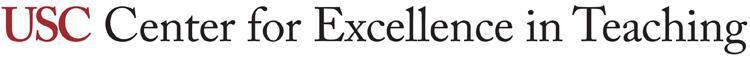 General teaching and learning resources	WHAT IS THIS RESOURCE?A selection of literature providing overviews of recommended teaching practices.Ambrose, S. (2010). How learning works seven research-based principles for smart teaching (1st ed.). San Francisco: Jossey-Bass.Discussions of research-based pedagogical practices, with literature citations.Anderson, L., Krathwohl, D., & Bloom, B. (2001). A taxonomy for learning, teaching, and assessing : a revision of Bloom’s taxonomy of educational objectives (Complete ed.). New York: Longman.Chapter 3: revised Bloom’s Taxonomy. Good as general reference to the taxonomy but not research.Nilson, L. (2016). Teaching at its best : a research-based resource for college instructors  (Fourth edition.). San Francisco, California: Jossey-Bass.Available online through USC Libraries. A good general overview of college pedagogy. Not a lot of references to evidence but helpful summaries.Sousa, D. A. (2011). How the brain learns (4th ed.). Thousand Oaks, CA: Corwin. Good description of brain functions and biology, particularly related to learning and memory.The Chronicle of Higher Education (2018). An Engineering Professor Asked His Colleagues to Help Him Analyze His Teaching. Here’s What He Learned. Retrieved from https://www.chronicle.com/article/An-Engineering-Professor-Asked/244719Story by faculty member of how he experimented with his classes to explore the effects of different pedagogies. May be of interest as a narrative in support of faculty development in teaching. 